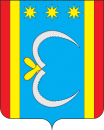 РОССИЙСКАЯ ФЕДЕРАЦИЯМУНИЦИПАЛЬНОЕ ОБРАЗОВАНИЕ ВАРВАРОВСКИЙ СЕЛЬСОВЕТ ОКТЯБРЬСКОГО РАЙОНА АМУРСКОЙ ОБЛАСТИП О С Т А Н О В Л Е Н И Е 03.08.2018							           	                        № 83с.ВарваровкаРассмотрев ходатайство  директора  и профсоюзного комитета структурного подразделения разрез «Ерковецкий» АО «Амурский уголь» от 02.08.2018, в соответствии с Положением о Почетной грамоте, Благодарности администрации Варваровского сельсоветп о с т а н о в л я ю: 1. Наградить Почетной грамотой администрации Варваровского сельсовета:2. Настоящее постановление вступает в силу со дня его принятия.Глава Варваровского сельсовета                                                         С.А.ДемянюкПрокопьева Андрея Петровича- электромонтера по обслуживанию подстанций, за достижение высоких результатов в трудовой деятельности и в связи с профессиональным праздником День шахтераАндреева Дмитрия Васильевича- электрослесаря по ремонту и обслуживанию оборудования, за достижение высоких результатов в трудовой деятельности и в связи с профессиональным праздником День шахтераЧерненко Артема Владимировича- машиниста экскаватора, за достижение высоких результатов в трудовой деятельности и в связи с профессиональным праздником День шахтераБелан Андрея Григорьевича- водителя, за достижение высоких результатов в трудовой деятельности и в связи с профессиональным праздником День шахтераЛалетина Игоря Юрьевича- начальника дренажного участка, за достижение высоких результатов в трудовой деятельности и в связи с профессиональным праздником День шахтера